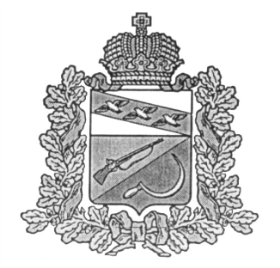 КОНТРОЛЬНО - РЕВИЗИОННАЯ КОМИССИЯМУНИЦИПАЛЬНОГО ОБРАЗОВАНИЯ «Щигровский район»                                                 __________________________________________________________________ул. Октябрьская, д.35, г. Щигры, Курская область, 306530 тел. (47145) 4-16-40«17» ноября 2021 года.                              ЗАКЛЮЧЕНИЕ № 74
на проект решения «О бюджете муниципального образования «Вишневский сельсовет» Щигровского района Курской области 
на 2022 год и плановый период 2023 и 2024 годы»Основание: Распоряжение КРК № 92 от 15 ноября 2021 года.        Заключение Контрольно-ревизионной комиссии муниципального образования «Щигровский район» Курской области на проект решения «О бюджете муниципального образования «Вишневский сельсовет» Щигровского района Курской области на 2022 год и плановый период 2023 и 2024 годов» подготовлено в соответствии с требованиями Бюджетного Кодекса Российской Федерации (далее БК РФ), Положением о бюджетном процессе в Вишневском сельсовете, утвержденным Решением Собрания депутатов Вишневского сельсовета № 2-4-6 от 12.10.2016 г., Положением о Контрольно-ревизионной комиссии муниципального образования «Щигровский район Курской области,  утвержденным Решением  Представительного Собрания  Щигровский  район Курской области №33-3-ПС от 11 февраля 2014 года.Проект бюджета муниципального образования сформирован  на три года в форме Решения «О бюджете муниципального образования «Вишневский сельсовет» Щигровского района Курской области на 2022 год и на плановый период 2023 и 2024 годов», что соответствует статьи 169 Бюджетного Кодекса Российской Федерации, Положению  «О бюджетном процессе в Вишневском сельсовете Щигровского района Курской области» от 12.10.2016 № 2-4-6, и представлен администрацией Вишневского сельсовета в Контрольно-счетный орган в установленный Законодательством срок. Состав показателей и документов, представленных с Проектом, в основном соответствует ст. 184.2 Бюджетного кодекса РФ.В основу проекта бюджета на очередной финансовый год и плановый период положен прогноз социально-экономического развития на 2022 год и на плановый период 2023 и 2024 годов, утвержденный Постановлением администрации Вишневского сельсовета от 26.10.2021 г. № 112, а также основные направления бюджетной и налоговой политики в 2022-2024 годах, утвержденные распоряжением Вишневского сельсовета № 18-р от 20.10.2021 г.Доходы бюджета.      Планирование доходов бюджета осуществлено в соответствии с методикой прогнозирования налоговых и неналоговых доходов в бюджет муниципального образования, утвержденной распоряжением Администрации Вишневского сельсовета от 20.10.2020 г. № 17-р. Классификация доходов бюджета соответствует классификации доходов установленной БК РФ.     Согласно проекту Решения о бюджете параметры бюджета по доходам предусмотрены на 2022 год в сумме 2064,138 тыс. руб., на 2023 год в сумме 1877,040 тыс. руб., на 2024 год – 1877,944 тыс. руб.                                                                        Прогнозирование налоговых и неналоговых доходов бюджета муниципального образования «Вишневский сельсовет» Щигровского района Курской области на 2022 год и плановый период 2023 и 2024 годов»         Доходная база бюджета муниципального образования «Вишневский сельсовет» Щигровского района Курской области на 2022-2024 годы формируется исходя из действующего на момент составления бюджета налогового и бюджетного законодательства и макроэкономических параметров функционирования реального сектора экономики муниципального образования.              Прогнозирование осуществляется отдельно по каждому виду налога или сбора в условиях хозяйствования района (налогооблагаемая база, индексы промышленного и сельскохозяйственного производства, индексы-дефляторы оптовых цен промышленной продукции, индекс потребительских цен, фонд заработной платы) по муниципальному образованию «Вишневский сельсовет» Щигровского района Курской области.НАЛОГОВЫЕ И НЕНАЛОГОВЫЕ ДОХОДЫНАЛОГ НА ДОХОДЫ ФИЗИЧЕСКИХ ЛИЦ            Налог на доходы физических лиц с доходов, источником которых является налоговый агент, за исключением доходов, в отношении которых исчисление и уплата налога осуществляются в соответствии со статьями 227, 227.1 и 228 Налогового кодекса Российской Федерации  рассчитывается по двум вариантам и принимается средний из них.          Первый вариант – сумма налога определяется исходя из ожидаемого поступления налога в 2021 году, скорректированного на темп роста (снижения) фонда заработной платы на 2022 год.           Ожидаемое поступление налога в 2021 году рассчитывается исходя из фактических поступлений сумм налога за 6 месяцев 2021 года и среднего удельного веса поступлений за соответствующие периоды 2018-2020 годов в фактических годовых поступлениях.         Второй вариант – сумма налога определяется исходя из фонда заработной платы, планируемого Администрацией Вишневского сельсовета на 2022 год и ставки налога в размере 13%.Таким образом поступления в 2022 году составляют – 30084 руб., в 2023 году – 30386 руб., в 2024 году – 30386 руб.        Налог на доходы физических лиц с доходов, полученных от осуществления деятельности физическими лицами, зарегистрированными в качестве индивидуальных предпринимателей (код 1010202010000110) рассчитывается исходя из ожидаемого поступления налога в 2020 году, скорректированного на ежегодные темпы роста (снижения) фонда заработной платы в 2022-2024 годах.Ожидаемое поступление налога в 2022 году планируется в сумме 221 руб., в 2023 году – 223 руб., в 2024 году – 223 руб.Прогноз поступления налога на доходы физических лиц с доходов, полученных физическими лицами в соответствии со ст. 228 НК РФ (код 10102030010000110) в 2022-2024 годах определяется на уровне ожидаемого поступления в 2021 году. Ожидаемое поступление налога в 2021 году определяется на уровне фактического поступления налога в 2020 году. В 2020 году налог поступил в размере 2051 руб., таким образом 2022 год – 2051 руб.,2023 год – 2051 руб.,2024 год – 2051 руб.НАЛОГ НА ИМУЩЕСТВО ФИЗИЧЕСКИХ ЛИЦ             Прогноз поступления налога на 2022-2024 годы определяется на уровне ожидаемого поступления налога в 2021 году.Ожидаемое поступление налога в 2021 году определяется на уровне поступления налога в 2020 году. Ожидаемое поступление налога на имущество в 2021 году 105997,98 руб.Таким образом, прогнозируемая сумма налога составляет На 2022 год – 105998 руб.,На 2023 год – 105998 руб., На 2024 год – 105998 руб.ЗЕМЕЛЬНЫЙ НАЛОГ     Прогноз поступления земельного налога в 2022-2024 годы определяется на уровне ожидаемого поступления налога в 2021 году.     Ожидаемое поступление налога в 2021 году рассчитывается исходя из фактического поступления налога во 2 полугодии 2020 года и 1 полугодии 2021 года.Ожидаемое поступление в 2021 году 807265 руб.Поступление налога в 2022-2023-2024 годах прогнозируется на уровне 2021 года.ЕДИНЫЙ СЕЛЬСКОХОЗЯЙСТВЕННЫЙ НАЛОГ     Прогноз поступления налога на 2022-2024 годы рассчитывается исходя из ожидаемого поступления налога в 2021 году, скорректированного на ежегодные индексы-дефляторы цен сельскохозяйственной продукции, прогнозируемые на 2022-2024 годы.Ожидаемое поступление налога в 2021 году рассчитывается исходя из фактических поступлений сумм налога за 6 месяцев 2021 года и удельного веса поступлений за соответствующий период 2020 года в фактических годовых поступлениях. Ожидаемое поступления в 2022 году составляют – 518229 руб., в 2023 году – 537922 руб., в 2024 году – 559439 руб.        БЕЗВОЗМЕЗНЫЕ ПОСТУПЛЕНИЯ ОТ ДРУГИХ БЮДЖЕТОВ БЮДЖЕТНОЙ СИСТЕМЫ РОССИЙСКОЙ ФЕДЕРАЦИИПо данному коду доходов планируется финансовая помощь из федерального, областного бюджета в виде дотаций, субвенций в пределах средств, предусмотренных в федеральном, областном бюджете на 2022-2024 годы.Дотация бюджетам поселений на выравнивание бюджетной обеспеченности на 2022 год – 342,123 тыс. руб., на 2023 год – 297,647 тыс. руб., на 2024 год – 273,698 тыс. руб.Дотации бюджетам поселений на поддержку мер по обеспечению сбалансированности бюджетов на 2022 год – 69,346 тыс. руб.Субвенция бюджетам поселений на осуществление первичного воинского учета на территориях, где отсутствуют военные комиссариаты на 2022 год – 92,470 тыс. руб., на 2022 год – 90,188 тыс. руб., на 2023 год – 93,746 тыс. руб.Субсидия бюджетам сельских поселений на 2022 год – 96,351 тыс. руб.              Всего объем бюджета муниципального образования «Вишневский сельсовет» Щигровского района Курской области на 2022 год прогнозируется в сумме 2064,138 тыс. руб., на 2023 год – 1877,04 тыс. руб., на 2024 год – 1877,944 тыс. руб., из них:Налоговые и неналоговые доходы в сумме: 2022 год – 1463,848 тыс. руб.2023 год – 1483,845 тыс. руб.2024 год – 1505,362 тыс. руб.безвозмездные поступления: 2022 год – 600,290 тыс. руб.2023 год – 393,195 тыс. руб.2024 год – 372,582 тыс. руб.Расходы бюджета.Объем расходов бюджета сельского поселения на 2022 год запланирован в сумме        2064,138 тыс. рублей, на 2023 год – 1877,04 тыс. руб., на 2024 год – 1877,944 тыс. рублей.       В основу прогноза расходов бюджета муниципального образования «Вишневский сельсовет» Щигровского района Курской области на 2022 год и плановый период 2023 и 2024 годов положены Федеральные законы от 31 июля 1998 г. № 145-ФЗ «Бюджетный кодекс Российской Федерации» (с учетом изменений и дополнений), от 6 октября 2003 г. № 131-ФЗ «Об общих принципах организации местного самоуправления в Российской Федерации» (с учетом изменений и дополнений), Послание Президента Российской Федерации Федеральному Собранию Российской Федерации, Основные направления бюджетной и налоговой политики муниципального образования «Вишневский сельсовет» Щигровского района  Курской области на 2021 год и на плановый период 2022 и 2023 годов, утвержденные распоряжением Администрации Вишневского сельсовета Щигровского района Курской области № 18-р от 20.10.2021 года, распоряжение № 19-р от 20.10.2020 года «Об утверждении Указаний об установлении, детализации и определении  порядка применения бюджетной классификации Российской Федерации, относящейся к бюджету муниципального образования «Вишневский сельсовет» Щигровского района Курской области на 2022 год и плановый период 2023 и 2024 годов», Законы Курской области, нормативно-правовые акты Вишневского сельсовета Щигровского района Курской области.I. Общие подходы к планированию бюджетных ассигнований бюджета муниципального образования «Вишневский сельсовет» Щигровского района Курской области на 2022 год и плановый период 2023 и 2024 годов.Планирование объемов на 2022 год и плановый период 2023-2024 годы осуществлялось в рамках муниципальных программ Вишневского сельсовета Щигровского района Курской области и непрограммных мероприятий.Формирование объема и структуры расходов бюджета сельского поселения на 2022 год и плановый период 2023 и 2024 годов осуществлялось исходя из основного подхода - определение «базовых» объемов бюджетных ассигнований на 2021 год на основании бюджетных ассигнований, утвержденных Решением Собрания депутатов Вишневского сельсовета Щигровского района Курской области от 21.12.2020 г. № 69-205-6 «О бюджете муниципального образования «Вишневский сельсовет» Щигровского района Курской области на 2021 год и плановый период 2022 и 2023 годов».     Планирование расходов бюджета муниципального образования на оплату труда работников органа местного самоуправления, финансируемая за счет средств местного бюджета, осуществляется исходя из утвержденных структур, действующих на 1 января 2021 года, и нормативных актов Вишневского сельсовета, регулирующих оплату труда, а также установленных нормативов формирования расходов на содержание органов местного самоуправления.При формировании проекта бюджета муниципального образования «Вишневский сельсовет» Щигровского района Курской области на 2022 год и плановый период 2023 и 2024 годов применены общие подходы к расчету бюджетных проектировок:по начислениям на оплату труда в соответствии с установленными тарифами страховых взносов в государственные внебюджетные фонды в размере 30,2 %;бюджетные ассигнования, финансовое обеспечение которых осуществляется за счет средств федерального бюджета в виде целевых субвенций и субсидий, предусматриваются в объемах, отраженных в проекте Федерального закона «О федеральном бюджете на 2022 год и плановый период 2023 и 2024 годов» на момент формирования бюджета МО «Вишневский сельсовет»;коммунальные услуги по управлению на 2022-2024 годы планируются на уровне 2021 года; по культуре на 2022-2024 годы планируются на уровне 2021 года;4) услуги связи на 2022-2024 годы планируются на уровне 2021;5) бюджетные ассигнования, финансовое обеспечение которых осуществляется за счет средств федерального бюджета в виде целевых субвенций, предусматриваются в объемах, отраженных в проекте Федерального закона «О федеральном бюджете на 2022 год и на плановый период 2023 и 2024 годов» на момент формирования местного бюджета;6) планирование бюджетных ассигнований на реализацию положений Указов Президента Российской Федерации от 28 декабря 2012 года №1688 и от 7 мая 2012 года № 597 осуществляется в соответствии со средней заработной платой категории работников, определенных в указах Президента Российской Федерации, к средней заработной плате в регионе, но в соответствии со штатным расписанием.II. Отдельные особенности планирования бюджетных ассигнований бюджета муниципального образования «Вишневский сельсовет» Щигровского района Курской области на 2022 год и плановый период 2023 и 2024 годов.Раздел 0100 «Общегосударственные вопросы»Подраздел 0102 «Функционирование высшего должностного лица субъекта Российской Федерации и муниципального образования»По данному подразделу планируются расходы на содержание Главы муниципального образования «Вишневский сельсовет» Щигровского района Курской области:На 2022 год – 372,929 тыс. руб.;На 2023 год – 372,929 тыс. руб.;На 2024 год – 372,929 тыс. руб. Подраздел 0104 «Функционирование Правительства Российской Федерации, высших исполнительных органов государственной власти субъектов Российской Федерации»По данному подразделу планируются расходы на содержание Администрации Вишневского сельсовета Щигровского района Курской области:На 2022 год – 336,949 тыс. руб.;На 2023 год – 336,949 тыс. руб.;На 2024 год – 336,949 тыс. руб.Подраздел 0106 «Обеспечение деятельности финансовых, налоговых, таможенных органов и органов финансового (финансово-бюджетного) надзораПо данному подразделу планируются расходы на осуществление переданных полномочий в сфере внешнего муниципального финансового контроляНа 2022 год – 38,5 тыс. руб., На 2023-2024 годы расходы не планируются.Подраздел 0111 «Резервные фонды»По данному подразделу планируются расходы на резервный фонд администрацииНа 2022 год – 1,0 тыс. руб.;На 2023 – 2024 годы расходы не планируются. Подраздел 0113 «Другие общегосударственные вопросы»По данному подразделу предусмотрены расходы:- на подпрограмму «Реализация мероприятий, направленных на развитие муниципальной службы» муниципальной программы «Развитие муниципальной службы в муниципальном образовании «Вишневский сельсовет» Щигровского района Курской области на 2021-2025 годы», утвержденной постановлением Администрации Вишневского сельсовета Щигровского района Курской области № 85 от 24.11.2020 года, изменения в программу представлены проектом постановления на 2022 год – 4,0 тыс. руб.; на 2023 год – 4,0 тыс. руб.;на 2024 год – 4,0 тыс. руб.;- на выполнение других (прочих) обязательств органа местного самоуправления на 2022 год – 2,0 тыс. руб., на 2023 год – 2,0 тыс. руб.,на 2024 год – 2,0 тыс. руб.;- планируются расходы на реализацию муниципальной программы «Развитие и укрепление материально-технической базы муниципального образования «Вишневский сельсовет» Щигровского района Курской области на 2021-2025 годы», утвержденной постановлением Администрации Вишневского сельсовета Щигровского района Курской области № 82 от 24.11.2020 года, изменения в программу представлены проектом постановления на 2022 год – 621,783 тыс. руб., на 2023 год – 600,845 тыс. руб.,на 2024 год – 556,429 тыс. руб.- планируются расходы на реализацию муниципальной программы «Комплекс мер по профилактике правонарушений на территории Вишневского сельсовета Щигровского района Курской области на 2020-2022 годы», утвержденной постановлением Администрации Вишневского сельсовета Щигровского района Курской области № 116 от 22.11.2019 года на 2022 год – 1,0 тыс. руб.,на 2023 - 2024 годы – расходы не планируются;- планируются расходы на реализацию муниципальной программы «Противодействие экстремизму и профилактика терроризма на территории Вишневского сельсовета Щигровского района Курской области на 2020-2022 годы» на 2022 год – 1,0 тыс. руб.,на 2023 - 2024 годы – расходы не предусмотрены.Раздел 02 00 «Национальная оборона»Подраздел 0203 «Мобилизационная и вневойсковая подготовка»По данному подразделу предусмотрены расходы на осуществление переданных полномочий Российской Федерации по первичному воинскому учету на территориях, где отсутствуют военные комиссариаты на 2022 год – 92,470 тыс. руб., на 2023 год – 95,548 тыс. руб., на 2024 год – 98,884 тыс. руб.Раздел 03 00 «Национальная безопасность и правоохранительная деятельность»Подраздел 03 10 «Другие вопросы в области национальной безопасности и правоохранительной деятельности»По данному подразделу предусмотрены расходы на осуществление муниципальной программы «Защита населения и территории от чрезвычайных ситуаций, обеспечение пожарной безопасности и безопасности людей на водных объектах на 2018-2022 годы», утвержденной постановлением Администрации Вишневского сельсовета Щигровского района Курской области № 147 от 01.12.2017 года, изменения в программу представлены проектом постановления на 2022 год – 1,0 тыс. руб., на 2023 – 2024 годы – расходы не предусмотрены Раздел 04 00 «Национальная экономика»Подраздел 04 12 «Другие вопросы в области национальной экономике»По данному подразделу предусмотрены расходы на реализацию муниципальной программы «Развитие субъектов малого и среднего предпринимательства в Вишневском сельсовете Щигровского района на 2021-2023 годы», утвержденной постановлением Администрации Вишневского сельсовета Щигровского района Курской области № 86 от 24.11.2020 года. на 2022 год – 1,0 тыс. руб., на 2023 год – 1,0 тыс. руб.,на 2024 год – расходы не предусмотрены.                        Раздел 05 00 «Жилищно-коммунальное хозяйство»Подраздел 05 03 «Благоустройство»        Планируются расходы органа местного самоуправления на реализацию подпрограммы «Обеспечение качественными услугами ЖКХ населения в муниципальном образовании «Вишневский сельсовет» Щигровского района Курской области муниципальной программы «Обеспечение доступным комфортным жильем и коммунальными услугами граждан в муниципальном образовании «Вишневский сельсовет» Щигровского района Курской области на 2021-2025 годы», утвержденной постановлением Администрации Вишневского сельсовета Щигровского района Курской области № 83 от 24.11.2020 года, изменения в программу представлены проектом постановления на 2022 год – 257,777 тыс. руб.,на 2023 год – 195,163 тыс. руб.,на 2024 год – 194,731 тыс. руб.              - предусмотрены расходы на осуществление муниципальной программы «Организация и содержание мест захоронения в Вишневском сельсовете на 2021-2023 годы», утвержденной постановлением Администрации Вишневского сельсовета Щигровского района Курской области № 84 от 24.11.2020 года, изменения в программу представлены проектом постановления на 2022 год – 1,520 тыс. руб., на 2023 год – 1,0 тыс. руб.,на 2024 год – расходы не предусмотрены.Раздел 0800 «Культура и кинематография»Подраздел 0801 «Культура»В подразделе предусматриваются расходы на реализацию подпрограммы «Искусство» муниципальной программы «Развитие культуры в муниципальном образовании «Вишневский сельсовет» Щигровского района Курской области на 2021-2025 годы», утвержденной постановлением Администрации Вишневского сельсовета Щигровского района Курской области № 81 от 24.11.2020 года, изменения в программу представлены проектом постановления на 2022 год – 324,210 тыс. руб., на 2023 год – 216,069 тыс. руб.,на 2024 год – 216,069 тыс. руб. Раздел 1000 «Социальная политика»Подраздел 1001 «Пенсионное обеспечение»Предусматриваются расходы на реализацию подпрограммы «Развитие мер социальной поддержки отдельных категорий граждан» муниципальной программы «Социальная поддержка граждан Вишневского сельсовета Щигровского района Курской области на 2021-2025 годы», утвержденной постановлением Администрации Вишневского сельсовета Щигровского района Курской области № 87 от 24.11.2020 года, изменения в программу представлены проектом постановления на 2022 год - 7,0 тыс. руб., на 2023 год – 7,0 тыс. руб.,на 2024 год – 7,0 тыс. руб.Выводы и предложения.Представленный проект Решения о бюджете предоставлен в соответствии со ст. 185 БК РФ, соответствует требованиям ст.184.2 Бюджетного Кодекса Российской Федерации и содержит основные характеристики бюджета, к которым относятся общий объем доходов бюджета и общий объем расходов, пояснительная записка к проекту бюджета, основные направления бюджетной и налоговой политики, предварительные итоги социально-экономического развития муниципального образования, прогноз социально-экономического развития, методики прогнозирования налоговых и не налоговых доходов и планирования бюджетных ассигнований, паспорта муниципальных программ, изменения, вносимые в муниципальные программы и иные документы.Рекомендации:Рекомендовать депутатам Собрания депутатов Вишневского сельсовета Щигровского района Курской области рассмотреть проект и принять Решение «О бюджете муниципального образования «Вишневский сельсовет» Щигровского района Курской области на 2022 год и плановый период 2023 и 2024 годов».             Начальник отделаКонтрольно-ревизионной комиссии МО «Щигровский район»                                                                 Е.Н. Севостьянова     
